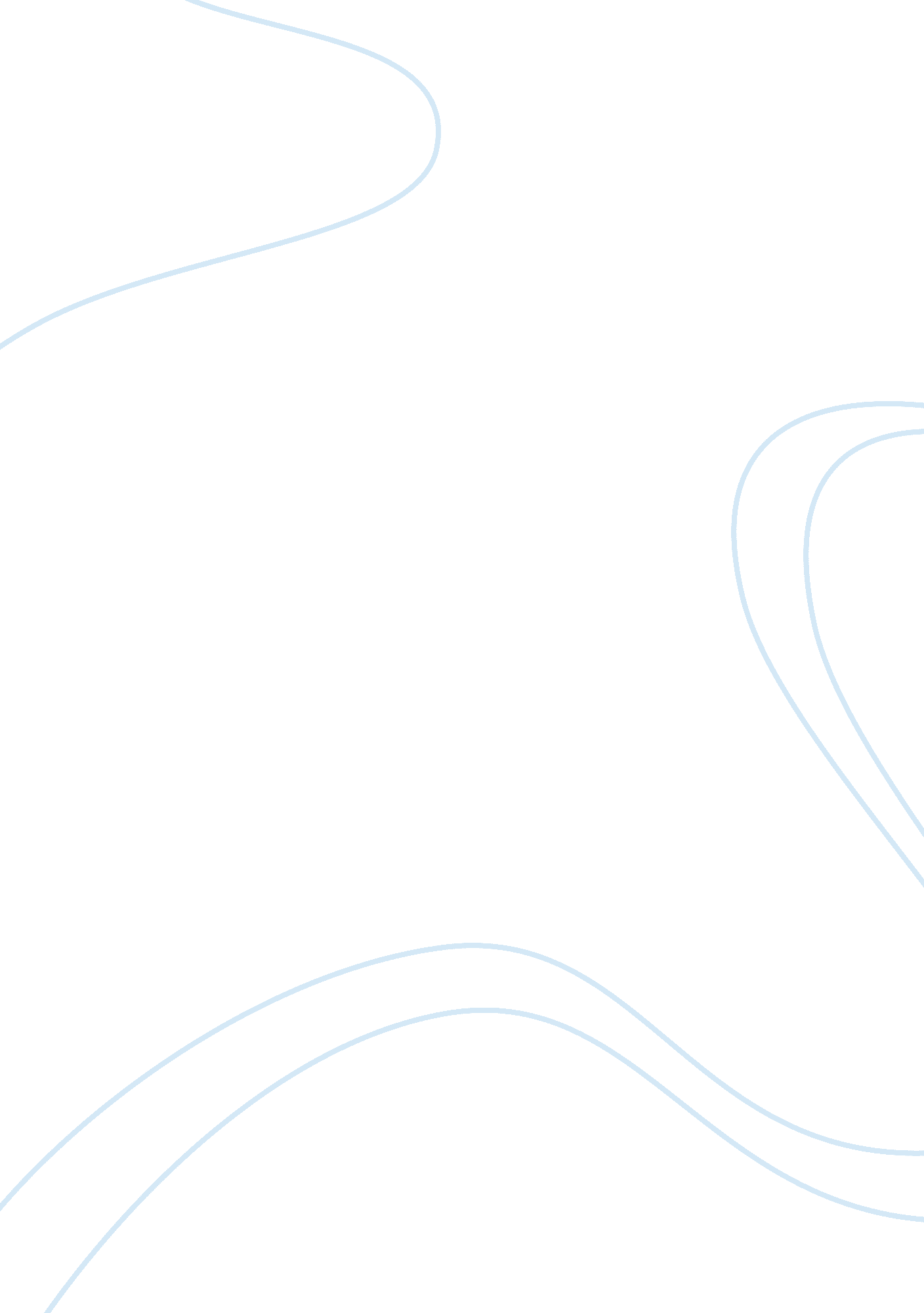 Trends in offshoring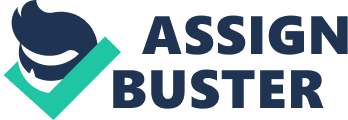 The advancing digitization of processes and workflows is already influencing today our daily actions – such as the nature of our communication and our social and in particular the functioning of our business and work. How will this be in the future? Speculated and discussed in this context is about numerous possible short- and long-term consequences (Lin, 2016). A central aspect is growing Inequalities on the labour market, which are among other things in wage spreading both at the lower and upper edge of the wage distribution. But also in the dualization of the labour market via atypical or “ precarious” employment, in which replaceability of human work by robots and machines as well as in newly emerging Working in the so-called platform economy. The present study aims to contribute to a proactive debate with the challenges that due to this trend affect the employees in business area. Ultimately, there is the change associated with the offshoring trend of occupational imagery. By recognizing, the changing requirements as early as possible, the opportunities associated with the trend can be exploited and the risks can be mitigated will. International Trade Theory The new trade theory from the 80s of the last century, offers an explanation the rise of intra-industry trade, while older trade theories only declared the trade in final products based on differences technology and comparative advantages (Kinkel, 2014). Many goods and services can benefit economies of scale in production so that the average price of the good or service decreases as the production increases. As a result, the global production of a well in one place more attractive than local production in many different places. It is this specialization and trade is increasing. Consumers prefer different varieties of goods and thereby export For example, Germany and France cars to each other without the conditions in both countries to produce cars much different. Paul Krugman has for the development of this theory and the next topic in 2008, the Award received for economy. Initial Situation, Objectives and Procedure In the course of globalization, the international trade interconnections have increased in recent years 25 years (Hummels, 2012). This is for a small open economy such as Switzerland especially as exports represent a large share of economic activity and have an important impact on the economic development. The cost pressure for the company in Switzerland has been reinforced in the last years by the increasing value of the Swiss franc, which makes exports more expensive and reduces imports. This increases the incentive to outsource business activities. Against this background, many companies in Switzerland are looking to outsource and offshoring projects (Hummels, 2014). This trend is a major challenge for Switzerland as a business location and this is not the case only in the industrial sector, but also in the service sector in recent years and ultimately for the employees in the commercial sector. Recent Trends in Offshoring Growth within offshoring on a global scale is clear inside the steady expansion of alternate in goods and services that are used as intermediate inputs. As an example, among 2000 and 2006, international exports of intermediate goods grew at an annual fee of 14 according to cent, compared with a nine in line with cent price for final items (Harrison, 2011). Following not unusual exercise, we quantify the intensity of offshoring by United States of America and through enterprise the use of two ratios: (a) Imported intermediate inputs over gross output, (b) Imported intermediate inputs over their total usage Each are calculated from popular enterprise datasets maintained by way of country wide statistical organizations, for that reason allow for global, and cross industry comparisons. Whilst measures based totally on import content are derived below, some restrictive assumptions and do now not carry an entire image of the globalization of production, they are probable indicative of the general traits (Feenstra, 1999). Issues with Attributed Import-Based Measures of Offshoring Because official facts do now not separate an enterprise’s, intermediate inputs into home and imported additives, all measures of offshoring are constructed from countrywide, below the idea that the import share of a commodity used as an intermediate input is similar to the share of imports in total home intake of this commodity (Feenstra, 2010). As such, the variations in offshoring among industries largely replicate specific commodity composition by means of enterprise, considering the fact that no inter-industry variation in import propensity is authorized, via construction. Table below illustrates the capability size bias for the manufacturing industries. The second one column suggests the common percentage of fabric inputs imported, as reported by flora responding to an information Canada survey. The third column lists the imputed (Blinder, 2006). The imputed price exceeds the survey-primarily based cost for nearly all industries. For the producing quarter as a whole, the discrepancy quantities to 16 percent factors. Even as the survey-based totally direct measure is difficulty to sampling bias (amongst other matters), the assessment serves as a reminder of the records demanding situations faced by way of researchers. Even with the provision of industry data that one by one quantify imported inputs, an entire account of the extent of worldwide manufacturing relocation may additionally still be tough (Lin, 2016). Change-primarily based offshoring measures depend upon the assumption that all offshored inputs will be imported via the home us of a before being included into the final product. But, this misses those instances in which the final link inside the global cost chain isn’t positioned inside the home US, as an instance, a very last degree of manufacturing can be carried out in an offshore region before the product is imported in its final form. Instead, the entire production process will be delegated below settlement to an exceptional US, so that the final product is despatched directly from that area to serve its consumers (Kinkel, 2014). Those conditions generate productivity and labour marketplace effects which are now not captured via the intermediate-import-based measures of offshoring. Global Insight Global Insight (GI), a non-public consulting firm, changed into hired with the aid of the facts generation affiliation of the USA (ITAA) to observe the financial results of offshoring records generation (IT) offerings on the yank economic system. The resulting look at, “ The effect of Offshore IT software program and services Outsourcing on the U. S. financial system and the IT industry,” has not been made freely to be had (the government précis, but, has). In the file, GI used their in-residence macro econometric version to evaluate the effect of offshoring. in regards to the labor market outcomes of offshoring, GI claims that their model tasks that offshoring can be anticipated to reinforce general employment within the U. S. economy by using 589, 000 jobs among 2003 and 2008 and bring about an boom in actual wages of 0. forty four% over that time (Harrison, 2011). The GI look at isn’t simply measuring the effect of offshoring; instead, it is a prediction about how a good deal fast fee declines in IT offerings provision could advantage the U. S. economy. The proposition that offshoring will lead to these fast price declines is an assumption (now not an outcome) in their model. The maximum placing GI result is the forecast that offshoring of IT services will reduce the boom of IT employment in the America via 50% over the following five years. Within the mixture, the economic system will extra than make up this loss through enlargement in sectors like creation, transportation and utilities and fitness and schooling offerings (Feenstra, 2004). While discussion approximately the whole shape of the GI version (or another macro econometric version) is out of doors the scope of this paper, there are a number of modeling issues faced by GI which might be described in quick right here. First, GI assumes that offshoring offers a forty% reduction within the charges of producing software program and other offerings. This estimate is based in large part at the MGI document discussed in the preceding phase. As talked about, the MGI file changed into based totally on take a look at of firms that had already undertaken offshore production and had been for that reason maximum probably to look the largest advantages from offshoring. The MGI quantity become not an estimate of the common cost financial savings that U. S. companies may want to assume from offshoring, despite the fact that that is how the GI take a look at makes use of MGI’s facts (Blinder, 2006). Second, GI assumes that declining charges for IT inputs thru offshoring will bring about lower costs for IT services bought in the United States, as opposed to in extended earnings for IT firms. The GI look at bases this assumption on the assertion that “ it’s far commonly established that software program is a rate-competitive business.” In truth, it is a long way from obvious that this is the case. In terms of pre-packaged software program (Microsoft windows, as an example), patent protection maintains manufacturers from having to lower costs in the face of opposition. Ultimately, GI factors to a “ huge and developing exchange surplus [in services]” and points to similarly increase on this surplus (inside the form of developing provider exports) as some other way via which offshoring will resource the U. S. financial system. Contrary to GI’s assumptions, but, the service change surplus isn’t always clearly developing whilst measured in inflation-adjusted greenback phrases; alternatively, it’s miles more or less flat. When measured as a proportion of GDP, this surplus is unambiguously shrinking, as proven in figure below. Offshoring and Economic Performance The final organization of variables offers records on financial performances. Facts for fee brought are immediately to be had from the WIOD SEA database. Facts for the creation of the offshoring indicators are extracted from national input-Output Tables (NIOT) (Lin, 2016). The broad offshoring indicator (“ Inter-enterprise offshoring”) measures the sum of non-energy imported intermediate goods over the sum total of intermediate items, whereby total is meant as the sum of domestic and foreign bought intermediate inputs (inputs from power sectors excluded). The narrow offshoring indicator (“ intra-industry offshoring”) restricts the numerator to the imports of intermediate goods from the equal zone abroad. The differential offshoring indicator (additionally named inter-enterprise offshoring) is a version of the large offshoring index and is the mathematics difference among the wide and the narrow offshoring indicator. The construction of the high-tech and low-tech offshoring indicator follows the identical common sense (Kinkel, 2014). The numerator consists of intermediate inputs imported solely from foreign high-tech sectors. Likewise, the low-tech offshoring indicator consists of intermediate inputs imported solely from overseas low-tech sectors. The category of industries in high-tech and low-tech sectors is predicated on the category of industries at the beginning proposed for production industries and recently prolonged to service sectors on the premise. Table below summarizes the variables used for the empirical evaluation with the original data sources and their respective time. The very last database is a pooled pass-phase with three exclusive time durations 2000-2003, 2003-2007 and 2007-2011. This provides predominant blessings. First, it is possible to manipulate whether the financial relationship beneath investigation holds during stages of financial boom and stages of economic recession (Hummels, 2012). This was the case from 2000 to 2003 and to a bigger volume from 2007 to 2011. Second, by using pooling three specific time durations, it’s miles possible to boom the variety of available observations so that the version can be sooner or later tested on a restricted organization of industries. Employment, wages, and monetary performance variables are expressed in compound annual charge of growth. This manner approximates the usage of logarithmic variations that are extensively used in econometric research on offshoring. Services Exchange is also now Using Productivity Trade in services has grown to be an increasing number of crucial in share to the overall growth in Global trade. Services have fluctuated around a fifth of overall alternate in goods and services since the Seventies, and stood at around 20% of global and OECD trade in 2006. The largest offerings exchange volumes are in travel, delivery and other enterprise services, even as change boom has been most powerful in pc services, finance, and other commercial enterprise services (Harrison, 2011). Offerings are heterogeneous – starting from finance and telecommunications to expert offerings including accounting and legal paintings to retail trade. In addition, they consist of what have regularly been idea of as public services – fitness and training. Many services are inputs into the productive technique, and as a result are a motive force of productivity boom as well as assets of employment. In lots of OECD nations services accounted for a couple of half of increase in labour productivity between 1990 and 2002 (See figure below). Over the past decades, the expenses of offshoring have reduced due to falling transport fees, enhancements in statistics and verbal exchange technology and liberalized FDI regimes. The companies have reacted to those adjustments by forming more and more sophisticated worldwide manufacturing networks to maximise the divergent locational advantages across the globe. As a result, a very high proportion of global exchange these days takes region inside multinational firms (MNEs) and it more and more involves the exchange of small elements of products and techniques as opposed to goods or maybe complete intermediate items. In many advanced international locations, developing imports from low-salary nations were associated with losses of manufacturing jobs and increasing salary inequality. The research has displayed that a better publicity to import competition reasons higher unemployment, decrease labour force participation, and decreased wages for all workers in local labour markets that residence import-competing production industries in the growing and evolved countries. Off shoring within the services region has an advantageous financial effect on the US economic system. Given the electricity of U. S. A. services, improved exchange in services is likely to document exchange surplus for the U. S. By means of exporting offerings to China, India and the relaxation of the sector, jobs are created for United States young college graduates and skilled white collar people. Secondly, the USA runs a change surplus within the services area extra than another U. S. A. Which means that the America exports more services than it imports. For instance, in 2003, the United States ran a surplus of near $60 billion in services by myself. It has the world’s maximum advanced and effective carrier region and continues to preserve comparative gain in these understanding based totally industries, unlike manufacturing area. As an instance, United States banks, regulation companies, accounting corporations, IT integrators, and experts are international competition. Off shoring carrier, work attracts overseas direct funding (FDI) within the host countries. An extended-term view of off shoring offerings promote a healthy and strong international financial system particularly in emerging markets via foreign direct funding. Overseas direct funding by means of multinational corporations is one of the fine ways to sell personal region increase, which in step with examine through the McKinsey international Institute is the first-rate way to alleviate poverty. References Blinder, A. S., (2006) Offshoring: The Next Industrial Revolution, Foreign Affairs Employment, the Review of Economics and Statistics, Vol. 93, No. 3, pp. 857-875. Feenstra, R. C. (2010) Offshoring in the Global Economy, the MIT Press, Cambridge, MA. Feenstra, R. C. and Hanson, G. (1999) the Impact of Outsourcing and High Technology Capital on Feenstra, Robert C. (2004). Advanced International Trade: Theory and Evidence. New Jersey: Gorg, H. (2011) Globalization, offshoring and jobs, in Making Globalization Socially Sustainable, eds. Bacchetta, Marc and Marion Jansen, World Trade Organization. Harrison, A. and McMillan, M. (2011) Offshoring Jobs? Multinational and U. S. Manufacturing Hummels, D., Jørgensen, R., Munch, J. and Xiang, C., (2014). The wage effects of offshoring: Evidence from Danish matched worker-firm data. The American Economic Review , 104 (6), pp. 1597-1629. Hummels, D., Jorgensen, R., Munch, J., Xiang, C. (2012) The Wage and Employment Effects of Offshoring: Evidence from Danish MatchedWorker-Firm Data, Working Paper. Princeton University Press, pp. 241-251. Kinkel, S., (2014). Future and impact of backshoring-Some conclusions from 15 years of research on German practices. Journal of Purchasing and Supply Management, 20(1), pp. 63-65. Lin, K. H., (2016). The rise of finance and firm employment dynamics. Organization Science, 27(4), pp. 972-988. Wages: Estimates for the United States 1979-1990, Quarterly Journal of Economics. 